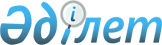 Еркін қойма аумағында өндірілген және осы аумақтан Қазақстан Республикасы аумағының қалған бөлігіне өткізілетін, өткізу бойынша айналымдары қосылған құн салығынан босатылатын тауарлардың тізбесін бекіту туралыҚазақстан Республикасы Инвестициялар және даму министрінің 2015 жылғы 30 қаңтардағы № 99 бұйрығы. Қазақстан Республикасының Әділет министрлігінде 2015 жылы 15 сәуірде № 10733 тіркелді

      «Салық және бюджетке төленетін басқа да міндетті төлемдер туралы» Қазақстан Республикасының кодексін (Салық кодексі) қолданысқа енгізу туралы» Қазақстан Республикасының 2008 жылғы 10 желтоқсандағы Заңының 49-бабына сәйкес БҰЙЫРАМЫН:



      1. Қоса беріліп отырған Еркiн қойма аумағында өндірілген және осы аумақтан Қазақстан Республикасы аумағының қалған бөлiгiне өткізілетін, өткізу бойынша айналымдары қосылған құн салығынан босатылатын тауарлардың тiзбесi бекітілсін. 



      2. Қазақстан Республикасы Инвестициялар және даму министрлігінің Индустриялық даму және өнеркәсіптік қауіпсіздік комитеті (А.Қ. Ержанов):



      1) осы бұйрықтың заңнамада белгіленген тәртіппен Қазақстан Республикасы Әділет министрлігінде мемлекеттік тіркелуін;



      2) осы бұйрық Қазақстан Республикасы Әділет министрлігінде мемлекеттік тіркелгеннен кейін күнтізбелік он күн ішінде оның көшірмесінің мерзімді баспа басылымдарында және «Қазақстан Республикасы Әділет министрлігінің Республикалық құқықтық ақпарат орталығы» шаруашылық жүргізу құқығындағы республикалық мемлекеттік кәсіпорнының «Әділет» ақпараттық-құқықтық жүйесінде ресми жариялауға жіберілуін;



      3) осы бұйрықтың Қазақстан Республикасы Инвестициялар және даму министрлігінің интернет-ресурсында және мемлекеттік органдардың интранет-порталында орналастырылуын;



      4) осы бұйрық Қазақстан Республикасы Әділет министрлігінде мемлекеттік тіркелгеннен кейін он жұмыс күн ішінде Қазақстан Республикасы Инвестициялар және даму министрлігінің Заң департаментіне осы бұйрықтың 2-тармағының 1), 2) және 3) тармақшаларда көзделген іс-шараларды орындау бойынша мәліметтерді ұсынуды қамтамасыз етсін.



      3. Осы бұйрықтың орындалуын бақылау Қазақстан Республикасының Инвестициялар және даму вице-министрі А.П. Рауға жүктелсін.



      4. Осы бұйрық алғаш рет ресми жарияланған күнінен бастап қолданысқа енгізіледі және 2017 жылғы 1 қаңтарға дейін қолданыста болады.      Қазақстан Республикасының

      Инвестициялар және даму министрі           Ә. Исекешев      «КЕЛІСІЛДІ»

      Қазақстан Республикасы 

      Қаржы министрі 

      ___________ Б. Сұлтанов

      2015 жылғы 13 наурыз      «КЕЛІСІЛДІ»

      Қазақстан Республикасы 

      Ұлттық экономика министрі 

      ___________ Е. Досаев

      2015 жылғы 11 наурыз

Қазақстан Республикасы  

Инвестициялар және даму 

министрінің       

2015 жылғы 30 қаңтардағы

№ 99 бұйрығымен    

бекітілген       

Еркiн қойма аумағында өндірілген және осы аумақтан Қазақстан

Республикасы аумағының қалған бөлiгiне өткізілетін, өткізу

бойынша айналымдары қосылған құн салығынан босатылатын

тауарлардың тiзбесi      *Ескертпе: аббревиатуралардың толық жазылуы:

      ЕАЭО СЭҚ ТН - Еуразиялық экономикалық одағы сыртқы экономикалық қызметінің тауар номенклатурасы;

      ЭҚ ӨЖ - Экономикалық қызмет түрлерi бойынша өнiмдер жiктеуiшi.

      Тауарлар номенклатурасы Еуразиялық экономикалық одағы сыртқы экономикалық қызмет Тауар номенклатурасының кодтарына және Экономикалық қызмет түрлерi бойынша өнiмдер жiктеуiшiне сәйкес өнiм кодымен де және атауымен де айқындалады.
					© 2012. Қазақстан Республикасы Әділет министрлігінің «Қазақстан Республикасының Заңнама және құқықтық ақпарат институты» ШЖҚ РМК
				№АтауыЕАЭО СЭҚ ТН* кодыЭҚ ӨЖ* коды12341Резервуарлар, цистерналар, бактар және ұқсас сыйымдылықтағы қара металдан жасалған әр-түрлі заттар үшін (сығылған және сұйытылған газдан басқа) сыйымдылығы 300 л-ден астам, қаптағыш немесе қызу шығармау немесе оларсыз, бірақ механикалық немесе жылу техникалары құрылғыларынсыз7309 00 100 0

7309 00 300 3

7309 00 590 0

7309 00 900 025.29.112Қара металдан жасалған сығылған және сұйытылған газ үшін ыдыстар, өзге де, сыйымдылығы 1000 л немесе одан астам7311 00 990 025.29.123Оқ-дәрілерге арналған контейнерлер7326 90 980-ден25.99.294Бу қыздырғыштарымен су қазандары, кеме жабдықтарына арналмаған; бу қыздырғыштары және бу қазандарының бөлшектері, кеме жабдықтарына арналмаған8402 20 000 9

8402 90 000 925.30.11

25.30.1358402 немесе 8403 тауар позициясының қазандарын қолдану үшін қосалқы жабдықтар (мысалы, экономайзерлер, бу қыздырғыштар, күйе жойғыштар, газ рекуператорлары)8404 10 000 0

8404 90 000 025.30.12

25.30.136Айналатын немесе поршеньге қайта түсетін қозғалысты ұшқын арқылы от алдыру, iштен жану қозғалтқыштары8407-дан

(8407 10 000,

8407 29 000 0,

8407 34 300-ден басқа)29.10.11

29.10.12

29.10.137Қысымнан от алатын поршеньдi iштен жану қозғалтқыштары (дизельдер немесе жартылай дизельдер), жаңалары8408 20-дан,

8408 90-нан 8409 99 000-дан (8408 90 270-ден басқа)28.11.138Отын, май немесе iштен жану қозғалтқыштары үшiн суыту сұйығына арналған сорғылар, жаңалары8413 30-дан28.13.119Ауыл шаруашылығы өнiмдерiне арналған кептiргiштер, жаңалары8419 31 000 028.93.1610Дистилляциялауға және ректификациялауға арналған аппараттар: өзге де8419 40 000 928.29.1111Жылу алмастырғыштар8419 50 000 028.25.1112Өзге де машиналар, агрегаттар және жабдық8419 89 989 025.29.6013Бөлiктер: өзге де8419 90 850 928.25.3014Сұйықтықтарды немесе ұнтақтарды лақтыруға, шашыратуға немесе тозаңдатуға арналған (қолмен басқару тетiгi бар немесе онсыз) механикалық құрылғылар, жаңалары8424 81-ден28.30.6015Өзге де шынжыр табанды бұрылмайтын және бұрылатын опырмасы бар бульдозерлер; өзге де грейдерлер мен жобалаушылар; дірілді жол аунақтары; өзге де экскаваторлар мен бір шөмішті тиегіштер; өзге де шынжыр табанды экскаваторлар; өзге де толық бұрылатын машиналар 8429 11 009 0

8429 20 009 9

8429 40 100 0

8429 51 990 0

8429 52 100 9

8429 52 900 028.92.21

28.92.22

28.92.24

28.92.25

28.92.27

28.92.26

28.92.2616Басқа да бұрғылау немесе өткiн машиналары8430 41 000

8430 49 00028.92.1217Жер асты жұмыстарына арналмаған басқа да машиналар және өздiгiнен жүретiн тетiктер8430 50 000 929.10.59

28.92.27188430 41 немесе 8430 49 қосалқы позициясының бұрғылау немесе өткiн машиналарының бөлiктерi8431 43 000 028.92.6119Топырақты дайындауға және өңдеуге арналған ауыл шаруашылығы, бау-бақша немесе орман шаруашылығы машиналары, жаңалары8432-ден

(8432 80 000 0-ден басқа)28.30.31

28.30.32

28.30.3320Пресс-жинағыштарды қоса алғанда, ауыл шаруашылығы дақылдарын жинауға немесе бастыруға арналған машиналар немесе тетiктер, сабанды немесе пiшендi дестелерге буып-түюге арналған престер, пiшен шалғылары, жаңалары8433 20-дан,

8433 30 000 0-дан,

8433 40 000-тан,

8433 51 000-ден,

8433 52 0000-ден,

8433 53-тен,

8433 59-дан28.30.59

28.30.9121Жұмыртқаларды, жемiстердi немесе басқа да ауыл шаруашылығы өнiмдерiн тазалауға, сұрыптауға немесе калибрлеуге арналған машиналар, жаңалары8433 60 000 028.93.2022Ауыл шаруашылығына, бау-бақшаға, орман шаруашылығына, құс шаруашылығына немесе омарташылыққа арналған жабдық, механикалық немесе қыздырғыш құрылғылары бар тұқым өсiруге арналған жабдықты қоса алғанда; құс шаруашылығына арналған инкубаторлар мен брудерлер, жаңалары8436-дан

(8436 91 000 0,

8436 99 000 0-ден басқа)28.30.84

28.30.8623Тұқымдарды, астықты немесе құрғақ бұршақ дақылдарын тазартуға, сұрыптауға немесе калибрлеуге арналған машиналар; ауыл шаруашылық фермаларында пайдаланылатын жабдықтан басқа, ұн тарту өнеркәсiбiне арналған немесе дәндi немесе құрғақ бұршақ дақылдарын өңдеуге арналған жабдық, жаңалары8437-ден (8437 90 000 0-ден басқа)28.93.2024Сығу қондырғысымен жабдықталған машиналарды қоса алғанда, тұрмыстық немесе кiр жуатын орындарға арналған кiр жуғыш машиналар845029.71.1325Трансмиссиялық бiлiктер (жұдырықшалы және иiндiлердi қоса алғанда) мен қос иiндер8483 1028.15.2226Дыбыс жазушы немесе дыбыс шығаратын аппаратуралар8519 50 000 0

8519 81 750

8519 89 900 932.30.31

32.30.3227Магниттік таспада бейнежазғыш немесе бейнені қайта шығаратын көрсеткiш, бейнетюнермен құрамдас немесе құрамдас емес аппаратура8521 1032.30.3128Өзге де бейнежазғыш немесе бейнені қайта шығаратын көрсеткiш, бейнетюнермен құрамдас немесе құрамдас емес аппаратура8521 90 000 32.30.329Радиотелефон, радиотелеграф байланысына немесе радиохабарларын таратуға арналған бiр корпусқа бiрiктiрiлген немесе бiрiктiрiлмеген қабылдау аппаратурасы8527 91 110 0

8527 19 000 0

8527 91 910 032.30.4430Құрамына теледидар қабылдағыш аппаратурасы кiрмейтiн мониторлар және проекторлар; құрамына радиохабарларын кеңiнен тарату қабылдағышы немесе дыбыс немесе бейне жазатын немесе шығаратын аппаратурасы кiретiн немесе кiрмейтiн теледидар байланысына арналған қабылдағыш аппаратура852826.40.2031Жанармай-электрлі локомотивтер8602 10 000 035.20.1232Өзге де жаңа отырылатын тартқыштар; өзге де жаңа жартылай тiркемелерге арналған дөңгелектi тракторлар8701 20 101 8

8701 20 109 029.10.43

29.22.1533Ауылшаруашылық жұмыстарына арналған шынжыр табанды тракторлар және орман шаруашылығына арналған тракторлар, жаңа 8701 30 000 928.92.5034Ауылшаруашылық жұмыстарына арналған тракторлар (қатар жүретiн жүргiзушi басқаратын тракторларды қоспағанда) және орман шаруашылығына арналған тракторлар, дөңгелектi, жаңалары8701 90-нан

(8701 90 500 0-ден басқа)28.30.21

28.30.2235Жүргiзушiнi қоса алғанда 10 немесе одан көп адам тасымалдауға арналған моторлы көлiк құралдары, жаңалары8702-ден (8702

10 19,

8702 10 99,

8702 90 19,

8702 90 39-дан басқа)29.10.3036Жеңiл автомобильдер және негiзiнен адамдарды тасымалдауға арналған өзге де моторлы көлiк құралдары, жүк-жолаушы автомобильдер-фургондарды қоса алғанда, жаңалары8703-тен (8703

10,

8703 21 90,

8703 22 90,

8703 23 90,

8703 24 90,

8703 31 90,

8703 32 90,

8703 33 90,

8703 90-нан

басқа)29.10.237Жүктерді тасымалдауға арналған моторлы көлік құралдары, жаңалары8704-тен 

(8704 21 390,

8704 21 990,

8704 22 990,

8704 23 990,

8704 31 390,

8704 31 990,

8704 32 990-нан

басқа)28.92.29

29.10.41

29.10.4238Жылжымалы локациялық станциялар8705 90 900-ден29.10.5939Жолаушыларды немесе жүктерді тасымалдау үшін пайдаланылатындардан басқа, арнайы мақсаттағы моторлы көлік құралдары (мысалы, авариялық жүк автомобильдері, автокрандар, өрт сөндіру көлік құралдары, автобетонараластырғыштар, жолдарды тазалауға арналған автомобильдер, су құю-жуу автомобильдері, автошеберханалар, рентген қондырғылары бар автомобильдер), жаңалары8705-ден29.10.5

29.20.2408703 тауар позициясының моторлы көлiк құралдарына арналған қозғалтқыштар орнатылған шассилер, жаңалары8706 00 91029.10.4441Танкілер және өзге де өздігінен жүретін брондалған соғыс көлік құралдары8710 00 000 030.40.1042Ауыл шаруашылығына арналған өздiгiнен жүк тиейтiн немесе өздiгiнен жүк түсiретiн тiркемелер мен жартылай тiркемелер, жаңалары; жүктерді тасымалдауға арналған тіркемелер-цистерналар және жартылай тіркемелер-цистерналар8716 20 000 0

8716 31 000 028.30.70

29.20.243Ғарыштық мақсаттағы зымырандардың старттық кешендерiне арналған жабдық8805 10 100 028.99.3944Өзi жүретiн артиллериялық қару9301 10 000 025.40.1145Зымырандық ату қондырғылары және ұқсас ату қондырғылары9301 20 000 025.40.1146Зымырандық ату қондырғыларынан басқа, өзге де соғыс қару-жарақтары9301 90 000 025.40.1147Бомбалар, гранаталар, су асты миналары, миналар, ракеталар және әскери қимылдарды енгізу үшін ұқсас шаралар, олардың бөлшектері; оқтар, басқа да оқ-дәрілер, снарядтар және олардың бөлшектері, бытыра және басқа да оқтар үшін бытыралар енгізу9306 90 100 025.40.1348Басқа оқ-дәрiлер және олардың бөлiктерi9306 90 900 025.40.13